I.I.S.S. 
Pascal/Comandini                                 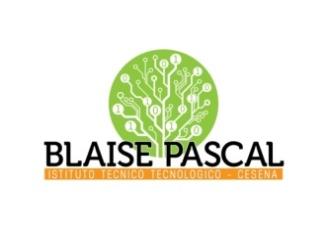 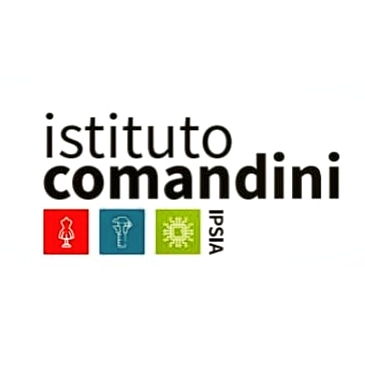 P.le Macrelli, 100 - 47521 Cesena 
Tel. +39 054722792 Cod.fisc. 90076540401  Cod.Mecc. FOIS01100L
FOIS0100L@istruzione UDA 01 - CLASSI QUINTE“Il lavoro come specchio della società”“Il lavoro come specchio della società”“Il lavoro come specchio della società”“Il lavoro come specchio della società”Asse culturale (o assi culturali se l’uda coinvolge più assi culturali)Asse dei linguaggi e Storico-socialeAsse dei linguaggi e Storico-socialeAsse dei linguaggi e Storico-socialeDISCIPLINE DI RIFERIMENTO ITALIANOINGLESESTORIAARGOMENTI PER CIASCUNA DISCIPLINAIl movimento culturale del Positivismo e l’impatto dell’approccio scientifico nella società e i saperi del secondo OttocentoL’incontro tra il Positivismo e la letteratura: il Naturalismo, Émile Zola e l’indagine socio-scientifica delle classi sociali meno abbientiLa situazione in Italia: il Verismo, Giovanni Verga e l’indagine socio-scientifica delle classi sociali dell’epoca (il “ciclo dei vinti”)Letture inerenti la società del secondo Ottocento tratte dai romanzi e dalle novelle degli autori di riferimento, quali, ad esempio, “L’assommoir” di Zola, “I Malavoglia” di Verga, ecc.- Microlingua in L2 (argomenti specifici dell’indirizzo di studio):Elettrica: applications of electricityElettronica: The basics of electronicsMeccanica: Machines and tools / Engines and car partsModa: Clothing- Cross-curricular topics a scelta:Health and safetyLooking for a jobL’età dell’imperialismoLa belle époqueL’ascesa prussiana e il sistema delle alleanzeL’età di GiolittiCOMPETENZE OBIETTIVO(quadro di riferimento europeo)Saper esporre in modo corretto in forma scritta (dal punto di vista ortografico, morfologico e sintattico) e in forma orale (dal punto di vista della chiarezza e della linearità).Saper comprendere, analizzare e sintetizzare testi letterari relativi al periodo affrontato.Saper cogliere significati peculiari di un testo (in merito alla storia delle idee, alla cultura, la letteratura e le arti) e gli aspetti fondamentali di ogni autore in riferimento al contesto storico di appartenenza.Sviluppare un’abitudine alle lettura autonoma di testi a carattere storico-letterario.Sviluppare un efficiente senso critico a partire dalle letture affrontate e dei contesti esaminati.Saper distinguere  aspetti economici ,sociali politici del nostro tempo.Saper  distinguere legalità da illegalità.Saper comprendere caratteri e problematiche del proprio territorio e Paese alla luce di eredità del passatoSa comprendere, esprimere e interpretare concetti fondamentali in L2 relativi all’indirizzo di studioComprendere in maniera globale testi scritti in L2 relativi a tematiche relative all’indirizzo di studioIndividuare i generi testuali funzionali alla comunicazione nei vari ambiti tecnici in L2Analizza, comprende e utilizza testi in L2 riferiti ai linguaggi dell’indirizzo di studioSaper esporre in modo corretto in forma scritta (dal punto di vista ortografico, morfologico e sintattico) e in forma orale (dal punto di vista della chiarezza e della linearità).Saper comprendere, analizzare e sintetizzare testi letterari relativi al periodo affrontato.Saper cogliere significati peculiari di un testo (in merito alla storia delle idee, alla cultura, la letteratura e le arti) e gli aspetti fondamentali di ogni autore in riferimento al contesto storico di appartenenza.Sviluppare un’abitudine alle lettura autonoma di testi a carattere storico-letterario.Sviluppare un efficiente senso critico a partire dalle letture affrontate e dei contesti esaminati.Saper distinguere  aspetti economici ,sociali politici del nostro tempo.Saper  distinguere legalità da illegalità.Saper comprendere caratteri e problematiche del proprio territorio e Paese alla luce di eredità del passatoSa comprendere, esprimere e interpretare concetti fondamentali in L2 relativi all’indirizzo di studioComprendere in maniera globale testi scritti in L2 relativi a tematiche relative all’indirizzo di studioIndividuare i generi testuali funzionali alla comunicazione nei vari ambiti tecnici in L2Analizza, comprende e utilizza testi in L2 riferiti ai linguaggi dell’indirizzo di studioSaper esporre in modo corretto in forma scritta (dal punto di vista ortografico, morfologico e sintattico) e in forma orale (dal punto di vista della chiarezza e della linearità).Saper comprendere, analizzare e sintetizzare testi letterari relativi al periodo affrontato.Saper cogliere significati peculiari di un testo (in merito alla storia delle idee, alla cultura, la letteratura e le arti) e gli aspetti fondamentali di ogni autore in riferimento al contesto storico di appartenenza.Sviluppare un’abitudine alle lettura autonoma di testi a carattere storico-letterario.Sviluppare un efficiente senso critico a partire dalle letture affrontate e dei contesti esaminati.Saper distinguere  aspetti economici ,sociali politici del nostro tempo.Saper  distinguere legalità da illegalità.Saper comprendere caratteri e problematiche del proprio territorio e Paese alla luce di eredità del passatoSa comprendere, esprimere e interpretare concetti fondamentali in L2 relativi all’indirizzo di studioComprendere in maniera globale testi scritti in L2 relativi a tematiche relative all’indirizzo di studioIndividuare i generi testuali funzionali alla comunicazione nei vari ambiti tecnici in L2Analizza, comprende e utilizza testi in L2 riferiti ai linguaggi dell’indirizzo di studioSAPERI         ABILITA’Saper comprendere i testi letterari in prosa e in poesia del secondo Ottocento italiano ed europeo.Saper ricavare gli aspetti fondamentali in contenuto e stile di ogni autore trattato a partire dai suoi testi.Saper individuare i contributi più significativi di un autore alla cultura del proprio tempo.Saper fare una rudimentale parafrasi o sufficiente sintesi dei testi poetici e in prosa affrontati.Saper produrre testi scritti di natura critica e riflessiva inerenti le tematiche affrontate.Saper argomentare in forma scritta e orale.Saper interpretare e rielaborare con apporti e in forma personale i contenuti appresi.Saper operare collegamenti tra testi e autori individuando caratteri specifici e significati.Saper utilizzare il lessico pertinente alla disciplinaSaper analizzare, sintetizzare ed approfondire con capacità critica.Saper comprendere, collegare e individuare il rapporto tra cause, fatti e conseguenze.Saper sviluppare un sufficiente senso critico.Saper cogliere di ogni avvenimento aspetti caratteristici e peculiari.Saper esporre in forma chiara, corretta e sintetica.Saper ascoltaree comprenderele ideeprincipali ditesti suargomenti siaconcreti cheastratti,prodotti da unapluralitàdi canalicomunicativi,riconoscendonela tipologiatestuale, lafonte, lo scopo,l’argomento, leinformazioni ingenerale.Saper interagire in L2 con una certa scioltezza e spontaneità, affrontandomolteplicisituazionicomunicative,su argomentianche specificidi indirizzo distudio, scambiandoinformazioni eidee peresprimereanche ilproprio puntodi vista;Saper produrretestisufficientemente chiari in L2 sutematicheculturali, distudio eprofessionali.Saper utilizzare le tecnologie digitali per la presentazione di un progetto o di un prodotto in lingua straniera.Saper utilizzare il lessico pertinente alla disciplina di studio in L2Saper iniziare, sostenere e concludere conversazioni in L2 su argomenti relativi all’indirizzo di studi              CONOSCENZEConoscere la cornice storico-sociale, i movimenti e le correnti storico-culturali che influenzarono le poetiche degli autori.Conoscere i principali testi ed autori fondamentali, nonché le loro peculiarità stilistiche e contenutistiche, che caratterizzano l’identità culturale e letteraria del secondo Ottocento italiano ed europeo.Conoscere le principali tipologie testuali affrontate (romanzo, novella, lettera, ecc.) nonché le loro effettive realizzazioni stilistiche e contenutistiche (romanzo sperimentale e romanzo verista).Conoscere in modo essenziale i tratti biografici dei singoli autori trattati;Conoscere gli strumenti dell’analisi contenutistica e stilistica dei testi poetici e in prosa del secondo Ottocento.Acquisire e applicare le capacità logico-deduttive.Conoscere il linguaggio specifico della disciplina storica.Conoscere date e luoghi (coordinate spazio-temporali) degli eventi.Conoscere i fattori e fatti principali degli eventi e dei processi storici relativi al periodo studiato.Conoscere le parole chiave relative ai diversi periodi storici.Riconoscere le fonti dell’informazione e della documentazione, osservando le parole nei contesti d’uso e la struttura delle frasi in relazione alle intenzioni comunicative in lingua straniera.Conoscere le differenze linguistiche e culturali tramite comparazioni fra espressioni idiomatiche in lingua inglese e in lingua italiana.Saper valorizzare le conoscenzedel passato per orientarsi nelpresente e costruire il futuro,focalizzandosi sugli usi dellalingua inglese, l’approcciointerculturale e mediante ilproblem solving e la capacitàprogettuale.Sviluppare gli strumenti, letecniche e il lessico per lacomunicazione e le loroconnessioni in contestianche formali, organizzativie professionali.Acquisire tecniche di presentazione anche digitale.              CONOSCENZEConoscere la cornice storico-sociale, i movimenti e le correnti storico-culturali che influenzarono le poetiche degli autori.Conoscere i principali testi ed autori fondamentali, nonché le loro peculiarità stilistiche e contenutistiche, che caratterizzano l’identità culturale e letteraria del secondo Ottocento italiano ed europeo.Conoscere le principali tipologie testuali affrontate (romanzo, novella, lettera, ecc.) nonché le loro effettive realizzazioni stilistiche e contenutistiche (romanzo sperimentale e romanzo verista).Conoscere in modo essenziale i tratti biografici dei singoli autori trattati;Conoscere gli strumenti dell’analisi contenutistica e stilistica dei testi poetici e in prosa del secondo Ottocento.Acquisire e applicare le capacità logico-deduttive.Conoscere il linguaggio specifico della disciplina storica.Conoscere date e luoghi (coordinate spazio-temporali) degli eventi.Conoscere i fattori e fatti principali degli eventi e dei processi storici relativi al periodo studiato.Conoscere le parole chiave relative ai diversi periodi storici.Riconoscere le fonti dell’informazione e della documentazione, osservando le parole nei contesti d’uso e la struttura delle frasi in relazione alle intenzioni comunicative in lingua straniera.Conoscere le differenze linguistiche e culturali tramite comparazioni fra espressioni idiomatiche in lingua inglese e in lingua italiana.Saper valorizzare le conoscenzedel passato per orientarsi nelpresente e costruire il futuro,focalizzandosi sugli usi dellalingua inglese, l’approcciointerculturale e mediante ilproblem solving e la capacitàprogettuale.Sviluppare gli strumenti, letecniche e il lessico per lacomunicazione e le loroconnessioni in contestianche formali, organizzativie professionali.Acquisire tecniche di presentazione anche digitale.DESTINATARIAlunni classe quinta IPSIAAlunni classe quinta IPSIAAlunni classe quinta IPSIATEMPI DI APPLICAZIONE PRIMO PERIODOMESISettembre-ottobreMONTE ORE complessivoh 24 italianoh 12 storiah 10 ingleseSTRUMENTILibro di testo e integrazioni digitaliStrumenti audiovisivi (immagini, riproduzioni sonore, video)Fotocopie e materiali telematici condivisi con Google Classroom e/o il registro elettronicoLIM e materiale onlineLettura e analisi di testi letterariUtilizzo dei testi e dei libri digitali, di video e immagini per stimolare la memoria visiva e quella uditiva,Utilizzo di Classroom e del registro elettronico per comunicare e condividere materiale online,Utilizzo di Google Workspace for Education per presentazioni e moduli a quiz per test onlineLibro di testo e integrazioni digitaliStrumenti audiovisivi (immagini, riproduzioni sonore, video)Fotocopie e materiali telematici condivisi con Google Classroom e/o il registro elettronicoLIM e materiale onlineLettura e analisi di testi letterariUtilizzo dei testi e dei libri digitali, di video e immagini per stimolare la memoria visiva e quella uditiva,Utilizzo di Classroom e del registro elettronico per comunicare e condividere materiale online,Utilizzo di Google Workspace for Education per presentazioni e moduli a quiz per test onlineLibro di testo e integrazioni digitaliStrumenti audiovisivi (immagini, riproduzioni sonore, video)Fotocopie e materiali telematici condivisi con Google Classroom e/o il registro elettronicoLIM e materiale onlineLettura e analisi di testi letterariUtilizzo dei testi e dei libri digitali, di video e immagini per stimolare la memoria visiva e quella uditiva,Utilizzo di Classroom e del registro elettronico per comunicare e condividere materiale online,Utilizzo di Google Workspace for Education per presentazioni e moduli a quiz per test onlinePRODOTTO FINALE DA REALIZZARE(anche declinato per ciascuna disciplina coinvolta)Lingua inglese: Redazione di un Internship Report Lingua e letteratura italiana / Storia: La relazione in italiano professionale dell’esperienza di P.C.T.O.Lingua inglese: Redazione di un Internship Report Lingua e letteratura italiana / Storia: La relazione in italiano professionale dell’esperienza di P.C.T.O.Lingua inglese: Redazione di un Internship Report Lingua e letteratura italiana / Storia: La relazione in italiano professionale dell’esperienza di P.C.T.O.VALUTAZIONEValutazione degli apprendimenti (conoscenze) in itinereSi fa riferimento agli strumenti “classici”, quali, prove scritte, analisi degli elaborati degli studenti, relazioni tecniche, verifiche orali etc. La valutazione delle abilità sarà effettuata attraverso l'osservazione dei comportamenti in aula e in laboratorio, la partecipazione alle attività, eventualmente anche attraverso griglie di rilevazione, concordate tra i docenti del CdC.Il compito di realtà definisce il livello di competenze acquisite, secondo parametri valutativi concordati dai docenti del CdC attraverso un’apposita griglia di valutazione.Valutazione degli apprendimenti (conoscenze) in itinereSi fa riferimento agli strumenti “classici”, quali, prove scritte, analisi degli elaborati degli studenti, relazioni tecniche, verifiche orali etc. La valutazione delle abilità sarà effettuata attraverso l'osservazione dei comportamenti in aula e in laboratorio, la partecipazione alle attività, eventualmente anche attraverso griglie di rilevazione, concordate tra i docenti del CdC.Il compito di realtà definisce il livello di competenze acquisite, secondo parametri valutativi concordati dai docenti del CdC attraverso un’apposita griglia di valutazione.Valutazione degli apprendimenti (conoscenze) in itinereSi fa riferimento agli strumenti “classici”, quali, prove scritte, analisi degli elaborati degli studenti, relazioni tecniche, verifiche orali etc. La valutazione delle abilità sarà effettuata attraverso l'osservazione dei comportamenti in aula e in laboratorio, la partecipazione alle attività, eventualmente anche attraverso griglie di rilevazione, concordate tra i docenti del CdC.Il compito di realtà definisce il livello di competenze acquisite, secondo parametri valutativi concordati dai docenti del CdC attraverso un’apposita griglia di valutazione.